CHILD NAME_______________________________________	CHILD DOB_____________________________	ADULT #1 _________________________________________	CELL#_________________________________		ADDRESS__________________________________________	EMAIL_________________________________	ADULT #2__________________________________________	CELL#__________________________________	ADDRESS__________________________________________	EMAIL__________________________________	CHECK APPROPRIATE BOX	South Classroom (15mos to 2.9) *NOTE-THERE IS NO 5p PICKUP		North Classroom (2.9 to 3.9)		Upstairs Classroom (3.9 to 5.9)Fifty percent (50%) of tuition is due by 6/1 and the remainder is due by 7/1. Students may NOT attend until all tuition is paid.Cushman has a 3 day 1:00 minimum per week. There are no sick days or substitute days. Additional days are possible according to availability.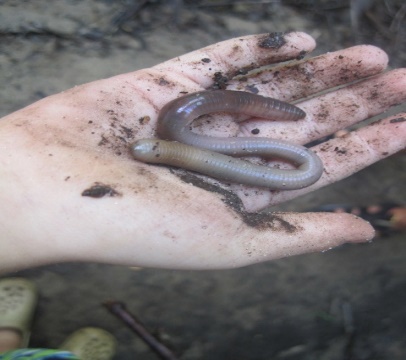 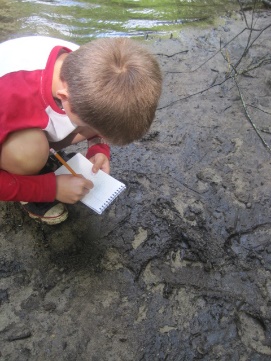 MTWThFSESSION 1 Week 1---July 5-81:003:305:00Week 2---July 11-151:003:305:00Week 3---July 18-221:003:305:00SESSION 2MTWThFWeek 4---July 25-291:003:305:00Week 5---August 1-51:003:305:00Week 6---August 8-121:003:305:00   South Room3-day rate4 day rate5 day rate1:00 PM$198$264$3303:30 PM$273$364$455Up/North Room3-day rate4 day rateWeekly rate1:00 PM$165$220$2753:30 PM$234$312$3905:00 PM$291$388$485